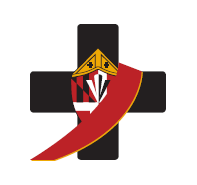 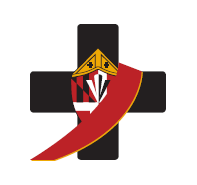 Deacon’s name:							Date of Report:Address:Email:								Phone:	Current Assignment/Parish:					Assignment start date:Reporting Period:  Summer 2018 to Summer 2019Diaconal Ministry in the World:Servant Leadership Activities in the Church:In Assigned Parish/MinistryIn the DioceseIn the Deacon CommunityLiturgical Activities:Served as deacon in #_______ services in assigned parishServed as deacon in #_______ services outside assigned parishOfficiant at Communion from the Reserve #________Preaching #_______Weddings #_______ as officiantFunerals #_______ as officiantBaptisms #_______ as officiantOther Liturgical Activities:Continuing Education (10 hours/year required).  Include required diocesan trainings, deacon & clergy gatherings, retreats, etc.Talk very briefly about various aspects of your life and wellness, as it related to your role as a deacon?FamilyHealthSpiritual EmploymentLocation/relocationOtherIs there anything else you want the Bishop to know about you, your ministry and your assignment (present and future)?How do you suggest we can improve the effectiveness of deacons?How do you suggest we can improve the support available to deacons?Other comments:THANK YOU FOR ALL YOU DO!